Муниципальное дошкольное образовательное учреждение «Детский сад «Дюймовочка»Фестиваль летних тематических мероприятий с воспитанниками Сценарий летнего развлечения 
для детей среднего дошкольного возраста
«Лето в гости к нам идет!» 
Подготовила и провела: 
воспитатель средней группы «Фиалка»
Крюкова Любовь Алексеевна 
10.07.2018 годЦель развлечения:Активизировать детей, объединить творческие проявления ребят, выявить их инициативу, развивать двигательную активность детей, вызвать эмоциональный отклик и доставить радость.Атрибуты:Мыльные пузыри, корзинка, полевые цветы (ромашки, колокольчики) с загадками на обратной стороне, цветные мелки, клюшки, мячи, обручи.Ход развлечения: Вед.: Солнце светит ярко,И светло, и жарко,А кругом трава, цветы –Целый день броди, броди,Что за время года этоДогадались? Это (лето)Вед. : Сегодня мы отправимся с вами по волнам тепла и света к лету! И позовем его к нам в гости!Лето красное идёт,Веселиться нас зовёт!Давайте все вместе позовем Лето!Лето, Лето,  приходиИ детей развесели!(Входит Лето в ярком платье)Лето . : Здравствуйте, ребята! Что такое лето? Расскажите!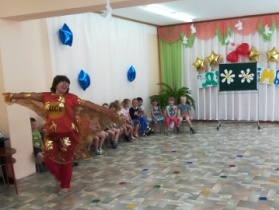 (Звучат стихи в исполнении детей про лето.)— Лето — чудная пора,Рада лету детвора,Можно в салочки играть,Плавать в речке, загорать.Я открою вам секрет,Что прекрасней лета нет!— Летний дождь стучит по крыше,Только мы его не слышим.Мы на улицу бегомИ по лужам босиком.Брызги в стороны летят,Тёплым каплям каждый рад.— Дождик, дождик! Лей сильней!Чтобы было веселей!— Лето – это время года,Летом радует природа:Распускаются цветы,Наливаются плоды.В поле ягоды поспели,Соловей выводит трели.Тёплым дням, от всей души,Очень рады малыши.— Лето нас зовёт играть: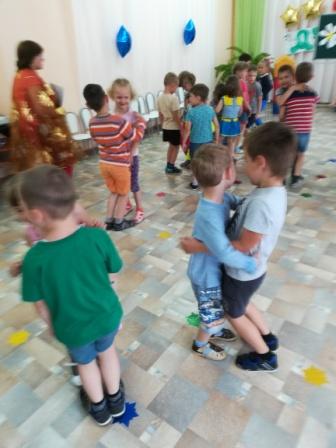 На скакалке поскакать,Поиграть зовёт в футболИ забить в ворота гол.Куличи зовёт лепить,Кукол ими угостить.Только лето лишь начнётся –       Всем занятие найдётся!Лето: Как много вы знаете про меня! А теперь можно поиграть.Подвижная игра «Прокати мяч»Лето.: Сегодня я пришла к вам не с пустыми руками! Я принесла для вас целую корзину полевых цветов! Но они не простые цветочки, а волшебные…На каждом из них есть загадки о лете! Давайте отгадаем их!— Расцвели в саду цветочки,Есть грибы уже в лесочке,Гром грохочет где-то,Наступило… (Лето.)— Полосатая хозяйкаЗакружилась над лужайкой.И, усевшись на цветок,Достаёт она медок. (Пчела.)Подвижная игра «Полоса препятствий»— Катится по небу мячикЖёлтый, круглый и горячий.И планете целый годОн тепло и свет несёт. (Солнце.)— В небе белые комочки:Вот собачки, вот цветочки.Мимо нас издалекаПроплывают… (Облака.)Подвижная игра «Волшебные обручи»— Этот мостик разноцветныйИ имеет семь цветов,Он раскинулся по небу.Кто его назвать готов? (Радуга.)— Эти хитрые ребяткиЦелый день играют в прятки.Их найду в лесу, в бору,И в корзинке соберу! (Грибы.)Лето . : Сейчас, дружно все вставайте,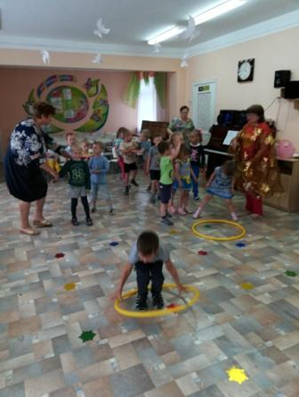 И за мною повторяйте!       Игра «Спинка к спинке»(Дети под музыку двигаются. На паузу прикасаются друг к другу спинками, лбами, коленями… по сигналу.)Лето: А теперь давайте порадуем друг друга веселой летней песней…Песня «Здравствуй, лето красное»Вед. : А сейчас мы покажем, какие мы умные и смышленые дети:            Игра «Скажи наоборот»Дождик вымочит, а солнышко (высушит).От мороза холодно, а с солнышком (тепло, жарко).При холоде пальто одеваем, а при жаре (снимаем).При холоде цветы погибают, а в тёплую погоду (расцветают).В холодную погоду носим шапки, а когда жарко (панамки).Игра: «Бывает это летом или нет?»Снег бывает?Почки распускаются?Медведь гуляет?Заяц линяет?Птицы на юг улетают?Люди замерзают?Машины летают?Листья опадают?Птицы вьют гнёзда?Ёжик спит?Листья опадают?Дети играют?Лето :Есть чудесные мелкиУ меня в корзинке.Выходите, нарисуемЛетние картинки!Раз, два, три, четыре, пять,Будем солнце рисовать.Вед. : Сколько солнца, сколько света,Много солнца – это лето!Расчудесная пора,Любит лето детвора!(Дети идут  рисовать  на асфальте «Веселое солнышко», звучит музыка.)